MINISTERS’WIVES & MINISTERS’ WIDOWS FELLOWSHIP      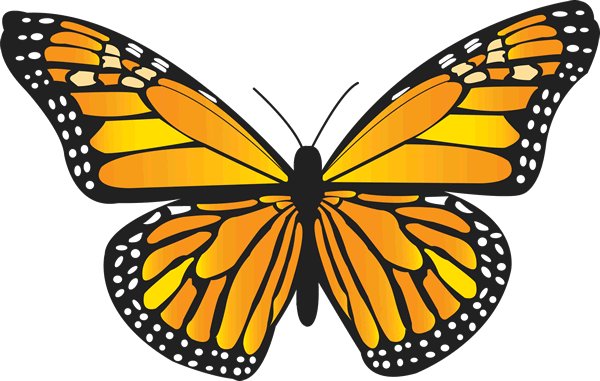                                      OF NORTHERN VIRGINIA & VICINITYDARLENE B. KELLY, PRESIDENTAPPLICATION FOR MEMBERSHIPDATE: __________________In accordance with the Constitution and By-Laws of the Ministers’ Wives and Ministers’ Widows’ Fellow of Northern Virginia and Vicinity and the International Association of Ministers’ Wives and Ministers’ Widows, Inc., the following applies: (A) Wife is defined as the female partner in a male-female marriage;  (B) Members of this organization shall be the Wives and Widows of Ministers; (C) Any member who marries outside of the Ministerial realm forfeits her right to membership: (D) No divorcee is eligible for membership in this organization.  If a member in good standing divorces she will forfeit her membership at the conclusion of the fiscal year; (E) The wives of seminarians and licentiates are eligible for membership; F) A person wishing become a member shall be in good standing with her church.Current Annual Membership dues are $80.00 per year and $20.00 for Pence for Ministers’ Wives, $60.00 per year and $18.50 pence for Ministers’ Widows.  Each April $10.00 goes to the VAMWMW for each paid member.  The Pence is optional.Full Name: __________________________________________________________________________                              Last                                First                                          M.I.                     (Title)Address: ____________________________________________________________________________                 Street Address____________________________________________________________________________________                             City                                                         State                                                   Zip CodePhone # (Home) ____________________________          (Cell) ________________________________Email Address: _______________________________________________________________________Member’s Birth Date: (Optional) Month: _________________           Date: _____________________Church’s Name: _______________________________  Denomination:_________________________Husband’s Name: ______________________________________________________________________                                          Last                                   First                                   M.I.                      (Title)Church Activities: _______________________________________________________________________  ____________________________________________________________________________________________________________________________________________________________________________________1.10. How Did You Initially Learn About Our Organization? ________________________________________Do You Have Experience Serving On Another Nonprofit Organization? ____________________________________________________________________________________________Special/Gifts/Talents:______________________________________________________________________ Skills/Interest:____________________________________________________________________________What Professional Skills And Experiences Will You Bring To Our Organization?_____________________________________________________________________________________________Signature: ____________________________________________________2.